Publicado en Vitoria el 21/01/2021 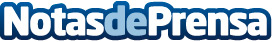 IGC Tecnos afianza su proyecto en favor de la movilidad eléctricaIGC Tecnos ha concluido este 2020 con la consolidación de un proyecto de movilidad eléctrica y la instalación de infraestructuras de carga eléctrica para vehículos de nueva producción en la planta de Mercedes-Benz en VitoriaDatos de contacto:Manuel NavarroResponsable de comunicación677437113Nota de prensa publicada en: https://www.notasdeprensa.es/igc-tecnos-afianza-su-proyecto-en-favor-de-la Categorias: Nacional Automovilismo País Vasco Industria Automotriz Otras Industrias Innovación Tecnológica http://www.notasdeprensa.es